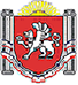 БЕРЕЗОВСКИЙ СЕЛЬСКИЙ СОВЕТ РАЗДОЛЬНЕНСКОГО РАЙОНАРЕСПУБЛИКИ КРЫМ22 (внеочередное) заседание 2 созываРЕШЕНИЕ   25.01.2021 г.                         			№ 137с. БерезовкаО внесении изменений в решение Березовского сельского совета от 27.11.2019 № 37 «Об утверждении Положения о старосте населенного пункта Березовского сельского поселения»В соответствии с Федеральным законом от 06.10.2003 года № 131-ФЗ «Об общих принципах организации местного самоуправления в Российской Федерации», Федеральным законом от 20.07.2020 № 236-ФЗ «О внесении изменений в Федеральный закон «Об общих принципах организации местного самоуправления в Российской Федерации», руководствуясь Уставом муниципального образования Березовское сельское поселение, принимая во внимание положительное заключение   прокуратуры  Раздольненского района  23.12.2020 № Исорг-20350020-2545-20/8229-20350020 Березовский сельский совет РЕШИЛ:1. Внести в решение Березовского сельского совета от 27.11.2019 № 37 «Об утверждении Положения о старосте населенного пункта Березовского сельского поселения» следующие изменения:Пункт 2.1. части 2 дополнить подпунктом 4.1 следующего содержания:«4.1) вправе выступить с инициативой о внесении инициативного проекта по вопросам, имеющим приоритетное значение для жителей сельского населенного пункта;».2. Настоящее решение вступает в силу с момента его обнародования, но не ранее 01.01.2021.        3. Обнародовать данное решение путем размещения на информационных стендах населенных пунктов Березовского сельского поселения и на официальном сайте Администрации Березовского сельского поселения в сети Интернет (http:/berezovkassovet.ru/).4. Контроль за выполнением настоящего решения возложить на председателя Березовского сельского совета - главу Администрации Березовского сельского поселения.Председатель Березовского сельскогосовета - глава АдминистрацииБерезовского сельского поселения	                                			А.Б.Назар